П Р И К А З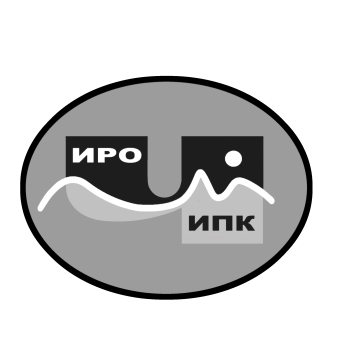 О зачислении на обучение в заочной форме с использованием дистанционных образовательных технологий по дополнительной профессиональной программе (программе повышения квалификации) «Школа Минпросвещения России»: новые возможности для повышения качества образования» В соответствии с Федеральным законом от 29 декабря . № 273-ФЗ «Об образовании в Российской Федерации», учебным планом государственного автономного учреждения дополнительного профессионального образования Чукотского автономного округа «Чукотский институт развития образования и повышения квалификации» на 2024 год, государственным заданием, определённым учреждению на 2024 г., на основании заявок от образовательных организаций Чукотского автономного округа, в целях обеспечения условий для непрерывного образования работников образовательной отрасли Чукотского автономного округаПРИКАЗЫВАЮ:Зачислить на обучение по дополнительной профессиональной программе (программе повышения квалификации) «Школа Минпросвещения России»: новые возможности для повышения качества образования» обучающихся согласно приложению № 1 к настоящему приказу.Провести обучение по дополнительной профессиональной программе (программе повышения квалификации) «Школа Минпросвещения России»: новые возможности для повышения качества образования» в объёме 48 часов в заочной форме с использованием дистанционных образовательных технологий с 28 февраля 2024 года по 20 марта 2024 года. Утвердить учебную дополнительную профессиональную программу (программу повышения квалификации) «Школа Минпросвещения России»: новые возможности для повышения качества образования» согласно приложению № 2 к настоящему приказу, расписание учебных занятий согласно приложению № 3 к настоящему приказу.Назначить куратором учебной группы обучающихся Штильман Татьяну Викторовну, методиста центра непрерывного повышения профессионального мастерства ГАУ ДПО ЧИРОиПК. Контроль за исполнением настоящего приказа оставляю за собой.Директор			       			 В.В. Синкевич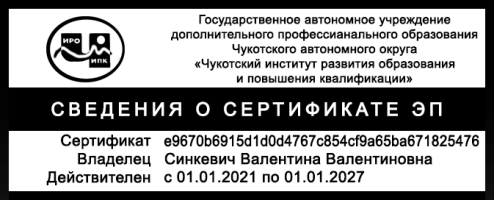 С приказом ознакомлены:___________ /_____________________/___________ /_____________________/Приложение № 1к приказу № 01-03/35от 21 февраля 2024 г.СПИСОК ОБУЧАЮЩИХСЯ,зачисленных на заочное обучение с использованием дистанционных образовательных технологий по дополнительной профессиональной программе (программе повышения квалификации) «Школа Минпросвещения России»: новые возможности для повышения качества образования» 21 февраля 2024 года                                                                                                    № 01-03/35г. Анадырь№п/пФИОУровень образованияМесто работыДолжностьШкольная команда МБОУ «Центр образования с. Усть-Белая»Школьная команда МБОУ «Центр образования с. Усть-Белая»Школьная команда МБОУ «Центр образования с. Усть-Белая»Школьная команда МБОУ «Центр образования с. Усть-Белая»Школьная команда МБОУ «Центр образования с. Усть-Белая»Быкова Татьяна НиколаевнаСреднее профессиональноеМБОУ «Центр образования с. Усть-Белая»Учитель начальных классовГоликова Светлана ВикторовнаВысшееМБОУ «Центр образования с. Усть-Белая»Заместитель директора по ВРКотляров Владимир АлександровичВысшееМБОУ «Центр образования с. Усть-Белая»Заместитель директора по ИТКравцов Николай МихайловичВысшееМБОУ «Центр образования с. Усть-Белая»Заместитель директора по ВРМельникова Ольга АнатольевнаВысшееМБОУ «Центр образования с. Усть-Белая»Педагог-организатор ОБЖМельникова Юлия ВитальевнаВысшееМБОУ «Центр образования с. Усть-Белая»Заместитель директора по УМРМиронов Денис ВалерьевичВысшееМБОУ «Центр образования с. Усть-Белая»ДиректорШкольная команда МБОУ «Центр образования с. Мейныпильгыно»Школьная команда МБОУ «Центр образования с. Мейныпильгыно»Школьная команда МБОУ «Центр образования с. Мейныпильгыно»Школьная команда МБОУ «Центр образования с. Мейныпильгыно»Школьная команда МБОУ «Центр образования с. Мейныпильгыно»Гусева Анна ВладимировнаВысшееМБОУ «Центр образования с. Мейныпильгыно»Заместитель директора по учебно-воспитательной работеФедоров Вячеслав АнатольевичВысшееМБОУ «Центр образования с. Мейныпильгыно»Заместитель директора по информационным технологиям иинновационной деятельностиФедорова Мария АнатольевнаВысшееМБОУ «Центр образования с. Мейныпильгыно»ДиректорШкольная команда МБОУ «Ш-И  поселка Эгвекинот»Школьная команда МБОУ «Ш-И  поселка Эгвекинот»Школьная команда МБОУ «Ш-И  поселка Эгвекинот»Школьная команда МБОУ «Ш-И  поселка Эгвекинот»Школьная команда МБОУ «Ш-И  поселка Эгвекинот»Дайнзанова Наталия ВикторовнаВысшееМБОУ «Ш-И  поселка Эгвекинот»Воспитатель, руководитель МО воспитателейЕлизарова Ирина ВалентиновнаВысшееМБОУ «Ш-И  поселка Эгвекинот»Социальный педагог, руководитель МО классных руководителейПерепелкина Галина АлександровнаВысшееМБОУ «Ш-И  поселка Эгвекинот»Заместитель директора по УВРШвыркова Татьяна МихайловнаВысшееМБОУ «Ш-И  поселка Эгвекинот»ДиректорШкольная команда МБОУ «НШ с. Айон»Школьная команда МБОУ «НШ с. Айон»Школьная команда МБОУ «НШ с. Айон»Школьная команда МБОУ «НШ с. Айон»Школьная команда МБОУ «НШ с. Айон»Ерофеева Наталья АлексеевнаВысшееМБОУ «НШ с. Айон»ДиректорТоно Валентина ВикторовнаВысшееМБОУ «НШ с. Айон»Учитель начальных классовШкольная команда МБОУ «ЦО с. Нешкан»Школьная команда МБОУ «ЦО с. Нешкан»Школьная команда МБОУ «ЦО с. Нешкан»Школьная команда МБОУ «ЦО с. Нешкан»Школьная команда МБОУ «ЦО с. Нешкан»Гаврилов Владимир ГенриховичВысшееМБОУ «ЦО с. Нешкан» Заместитель директора по ИТПодшивалова Елена ВикторовнаВысшееМБОУ «ЦО с. Нешкан» Руководитель МО учителей и педагогов ДОПытко Ирина ИгоревнаВысшееМБОУ «ЦО с. Нешкан» Заместитель директора по УВР/руководитель МО классных руководителейТонкова Светлана МихайловнаВысшееМБОУ «ЦО с. Нешкан» ДиректорЧимитдоржиева Марина АюровнаВысшееМБОУ «ЦО с. Нешкан» Заместитель директора по ДВШкольная команда МБОУ «Центр образования с. Энурмино»Школьная команда МБОУ «Центр образования с. Энурмино»Школьная команда МБОУ «Центр образования с. Энурмино»Школьная команда МБОУ «Центр образования с. Энурмино»Школьная команда МБОУ «Центр образования с. Энурмино»Алджаева Татьяна МихайловнаВысшееМБОУ «Центр образования с. Энурмино»Учитель начальных классовДанилова Мария ЮрьевнаВысшееМБОУ «Центр образования с. Энурмино»ДиректорЕфимова Суркурай НикифоровнаВысшееМБОУ «Центр образования с. Энурмино»Учитель начальных классовТактаева Оксана ВитальевнаВысшееМБОУ «Центр образования с. Энурмино»Учитель начальных классов, руководитель методического объединения учителей начальных классов